Бюстгалтер (Размер под бюстом)Бюстгальтер (размер чашки)ВНИМАНИЕ! Раз вы скачали бесплатно этот документ с сайта ПравПотребитель.РУ, то получите заодно и бесплатную юридическую консультацию!  Всего 3 минуты вашего времени:Достаточно набрать в браузере http://PravPotrebitel.ru/, задать свой вопрос в окошке на главной странице и наш специалист сам перезвонит вам и предложит законное решение проблемы!Странно.. А почему бесплатно? Все просто:Чем качественней и чаще мы отвечаем на вопросы, тем больше у нас рекламодателей. Грубо говоря, наши рекламодатели платят нам за то, что мы помогаем вам! Пробуйте и рассказывайте другим!
*** P.S. Перед печатью документа данный текст можно удалить..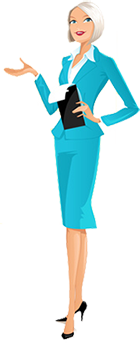 Размер, ЕвропаРазмер, Великобритания Обхват под грудью, смОбхват груди, смДопустимая погрешность, см Размер чашки70A 32А67,5 - 72,580до 10 А75А 34А72,5 - 77,585до 10 А80А 36А77,5 - 82, 590до 10 А 85A 38А82,5 - 87,595до 10 А90A40А87,5 - 92,5100,3до 10 А 70B 32B 67,5 - 72,5 83 10 - 12,5 B 75B 34B72,5 - 77,5 88 10 - 12,5 B80B 36B77,5 - 82,5 93 10 - 12,5 B 85B 38B82,5 -87,598 10 - 12,5 B90B 40B87,5 - 92,5105 10 - 12,5 B70C  32C67,5 - 72,58512,5 - 15 С75C 34C72,5 - 77,5 9012,5 - 15 С80С36С77,5 - 82,5 9512,5 - 15 С 85С 38С82,5 - 87,510012,5 - 15 С90С40С87,5 - 92,510812,5 - 15 С70D32D6,5 - 72,5 88 15 - 17 D75D34D72,5 - 77,5 95 15 - 17 D80D36D77,5 - 82,598 15 - 17 D85D38D82,5 -  87,5103 15 - 17 D90D40D 87,5 - 92,5110 15 - 17 DСтандартДетали размеровДетали размеровДетали размеровДетали размеровДетали размеровДетали размеровДетали размеровДетали размеровДетали размеровДетали размеровДетали размеровДетали размеровДетали размеровДетали размеровКитай76.281.386.491.596.5101.6106.7112117122127132137142+США3032343638404244464850525456Англия3032343638404244464850525456Европа7075808590Франция859095100105Италия12345СтандартДетали размеровДетали размеровДетали размеровДетали размеровДетали размеровДетали размеровДетали размеровДетали размеровДетали размеровДетали размеровДетали размеровДетали размеровДетали размеровДетали размеровКитайABCDEСШАAAABCDDDDDD/EFFFGGGHHHJАнглияAAABCDDDEFFFGGGHHHJЕвропа AAABCDEFФранцияAAABCDEFИталияBB или 0CDDD EF